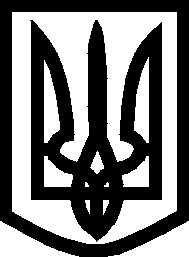 УКРАЇНА ВИКОНАВЧИЙ КОМІТЕТМЕЛІТОПОЛЬСЬКОЇ  МІСЬКОЇ  РАДИЗапорізької областіР І Ш Е Н Н Я17.09.2020		                                                                            № 170/3Про надання ордерів на житлові приміщеннявнутрішньо переміщеним особам	Керуючись Законом України «Про місцеве самоврядування в Україні», відповідно до рішення виконавчого комітету Мелітопольської міської ради Запорізької області від 12.12.2019 № 250/8 «Про створення комісії з обліку внутрішньо переміщених осіб та надання житлових приміщень для тимчасового проживання з фонду житла для тимчасового проживання внутрішньо переміщених осіб у м. Мелітополі, затвердження її складу, Положення про неї,  Порядку надання в тимчасове користування приміщень з фонду житла для тимчасового проживання внутрішньо переміщених осіб у місті Мелітополі», протоколу від 28.08.2020 № 6/2020 засідання комісії з обліку внутрішньо переміщених осіб та надання житлових приміщень для тимчасового проживання  внутрішньо переміщених осіб у місті Мелітополі, виконавчий комітет Мелітопольської міської ради Запорізької області В И Р І Ш И В:	1. Надати ордери на житлові приміщення для тимчасового проживання внутрішньо переміщеним особам за адресами:	1) (…) (жила площа 19,5 м2) Веремйовій Тетяні Михайлівні, на склад сім’ї (…);	2) (…) (койко-місце) Корнаку Євгенію Геннадійовичу, на склад сім’ї (…);	3) (…) (жила площа 15,9 м2) Оксененко Аллі Борисівні, на склад сім’ї (…).	2. Територіальному центру соціального обслуговування Мелітопольської міської ради Запорізької області укласти Договори найму з вищезазначеними особами.	3. Контроль за виконанням цього рішення покласти на першого заступника міського голови з питань діяльності виконавчих органів ради Рудакову І.Секретар Мелітопольської міської ради				Роман РОМАНОВ(…) – текст, який містить конфіденційну інформацію про фізичну особу